TARZANA NEIGHBORHOOD COUNCILBOARD MEETING AMENDED AGENDA		Tuesday September 25, 2018 7:00 PM Tarzana Elementary School Auditorium5726 Topeka DrTarzana, CA 91356The public is requested to fill out a “Speaker Card” to address the Board on any item of the agenda prior to the Board taking action on an item.  Comments from the public on Agenda items will be heard only when the respective item is being considered unless a board member requests that it be called out of order. Speakers shall limit their comments to matters relevant to the item on the agenda. The Chair may rule that the speaker is out of order if the comments are not germane to the item under consideration. If multiple speaker cards are submitted on one agenda item, preference will be granted to members of the public who have not spoken previously during the meeting, either during public comment or on another agenda item.Comments from the public on other matters not appearing on the Agenda that are within the Board’s subject matter jurisdiction will be heard during the Public Comment period. Public comment is limited to 2 minutes per speaker, unless waived by the presiding officer of the Board.  As a covered entity under Title II of the Americans with Disabilities Act, the City of Los Angeles does not discriminate on the basis of disability and upon request, will provide reasonable accommodation to ensure equal access to its programs, services, and activities.  Sign language interpreters, assistive listening devices, or other auxiliary aids and/or services may be provided upon request.  To ensure availability of services, please make your request at least 72 hours prior to the meeting you wish to attend by contacting Leonard Shaffer at (818) 921-4992 or by email at tnc@tarzananc.org. Call to Order, Roll Call, Welcoming Remarks and Pledge     Remarks by representatives of public officials     Public Comments – Comments from the public on non-agenda items within the Board’s subject matter jurisdiction.  Public comments are limited to two minutes per speaker.   Budget Advocate Report   Presentation – Community Plan – Executive Secretary’s Attendance Report   Discussion and motion - Approval of minutes of July 24, 2018 meeting.   Discussion and motion - Approval of minutes of August 28, 2018 meeting.   Discussion and motion: Approval of August 2018 expenditures for submission to City Clerk (MER)    Discussion and motion: Approval of Financial Statements as of August 31, 2018.Discussion and motion: Resolved: The TNC Board approves the Budget Committee’s recommendation regarding the request from the Events Committee for a budget for refreshments and miscellaneous items for the October 18, 2018 Town Hall meeting at Temple Judea, NTE $800.00, vendor TBD. To be classified as Outreach, Events, Town Hall and funds to come from Unallocated Discussion and motion: Resolved: The TNC Board approves the Budget Committee’s recommendation to establish a budget in the amount NTE $500 for Facebook advertising and promotions for the 2018 – 19 FY. To be classified as Outreach, Advertising, Facebook and funds to come from Unallocated.  Discussion and motion: Resolved: Based on approval of the above agenda items 11 and 12 the TNC Board approves a revised budget for the fiscal year July 1, 2018-June 30, 2019 to include each of those items.Committee and other Reports (General committee reports will be limited to 3 minutes)OutreachEventsLand Use BudgetTransportationPublic SafetyRules Government ActionAnimal Welfare DWP MOU Budget Representative ReportVANC ReportBeautificationHomeless RepresentativeExecutive Secretary Report on AttendancePresident’s RemarksBoard Member Comment - Comments from Board on subject matters within the Board’s jurisdictionFuture Agenda Items and other Calendar Events.AdjournmentFor more information about the Tarzana Neighborhood Council visit our web site at www.tarzananc.orgIn compliance with Government Code section 54957.5, non-exempt writings that are distributed to a majority or all of the board in advance of a meeting, may be viewed at our website by clicking on the following link: http://www.tarzananc.org/board-meetings.php, or at the scheduled meeting. In addition, if you would like a copy of any record related to an item on the agenda, please contact us at tnc@tarzananc.org or 818-921-4992.Any materials that may be distributed to a majority of the Board less than 72 hours prior to the above scheduled meeting are available for review by the public at 19040 Vanowen Street, Reseda, CA 91335 or on our website at tnc@tarzananc.org   Process for Reconsideration – Reconsideration of Board actions shall be in accordance with the Tarzana Neighborhood Council bylaws.CITY OF LOS ANGELESTARZANA  NEIGHBORHOOD COUNCIL P.O. Box 571016Tarzana, CA 91357TELEPHONE (818) 921-4992tnc@tarzananc.orgwww.tarzananc.org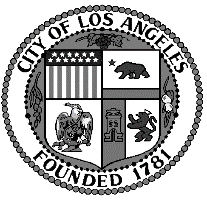 TARZANA  NEIGHBORHOOD COUNCIL P.O. Box 571016Tarzana, CA 91357TELEPHONE (818) 921-4992tnc@tarzananc.orgwww.tarzananc.org